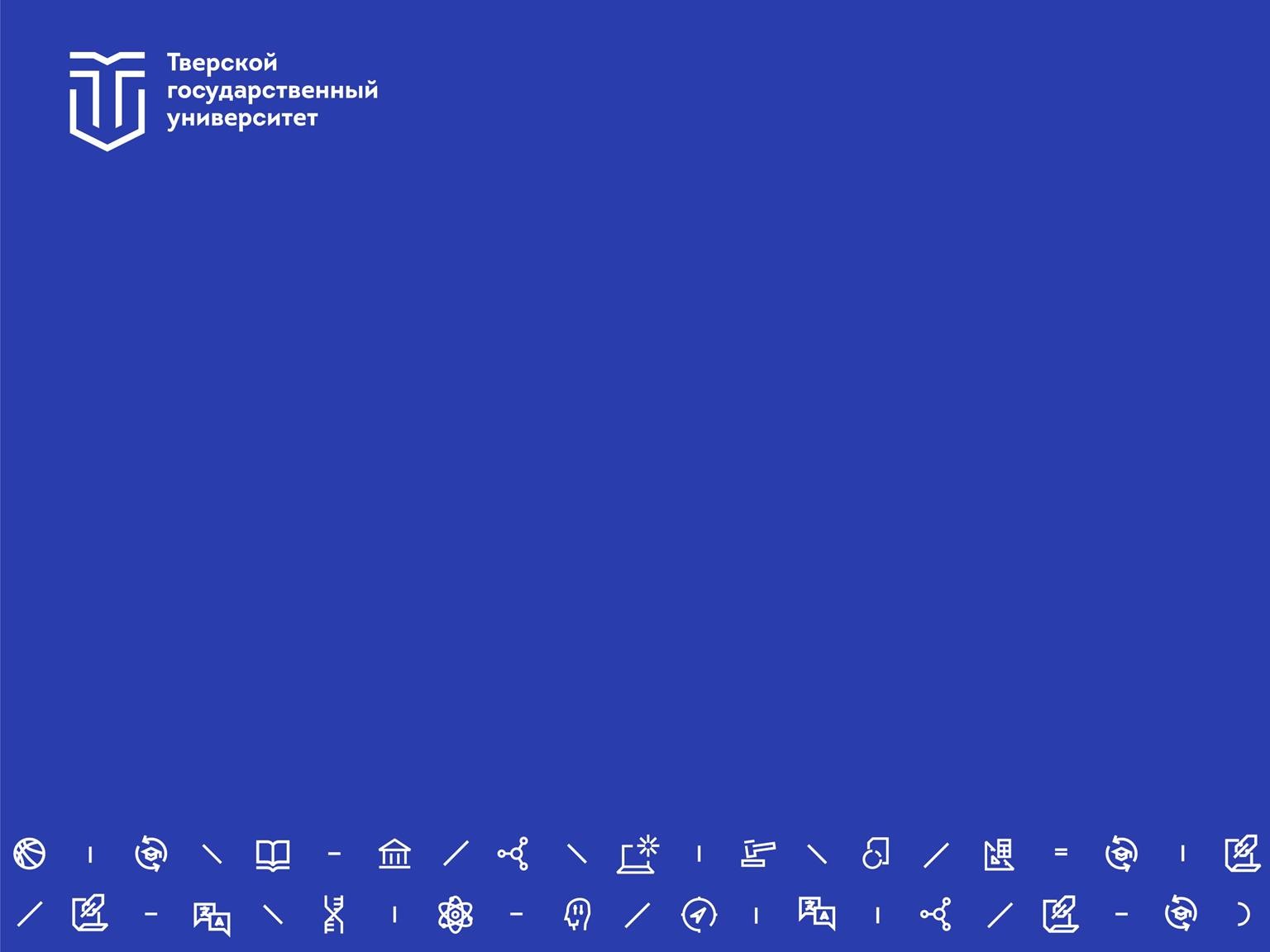 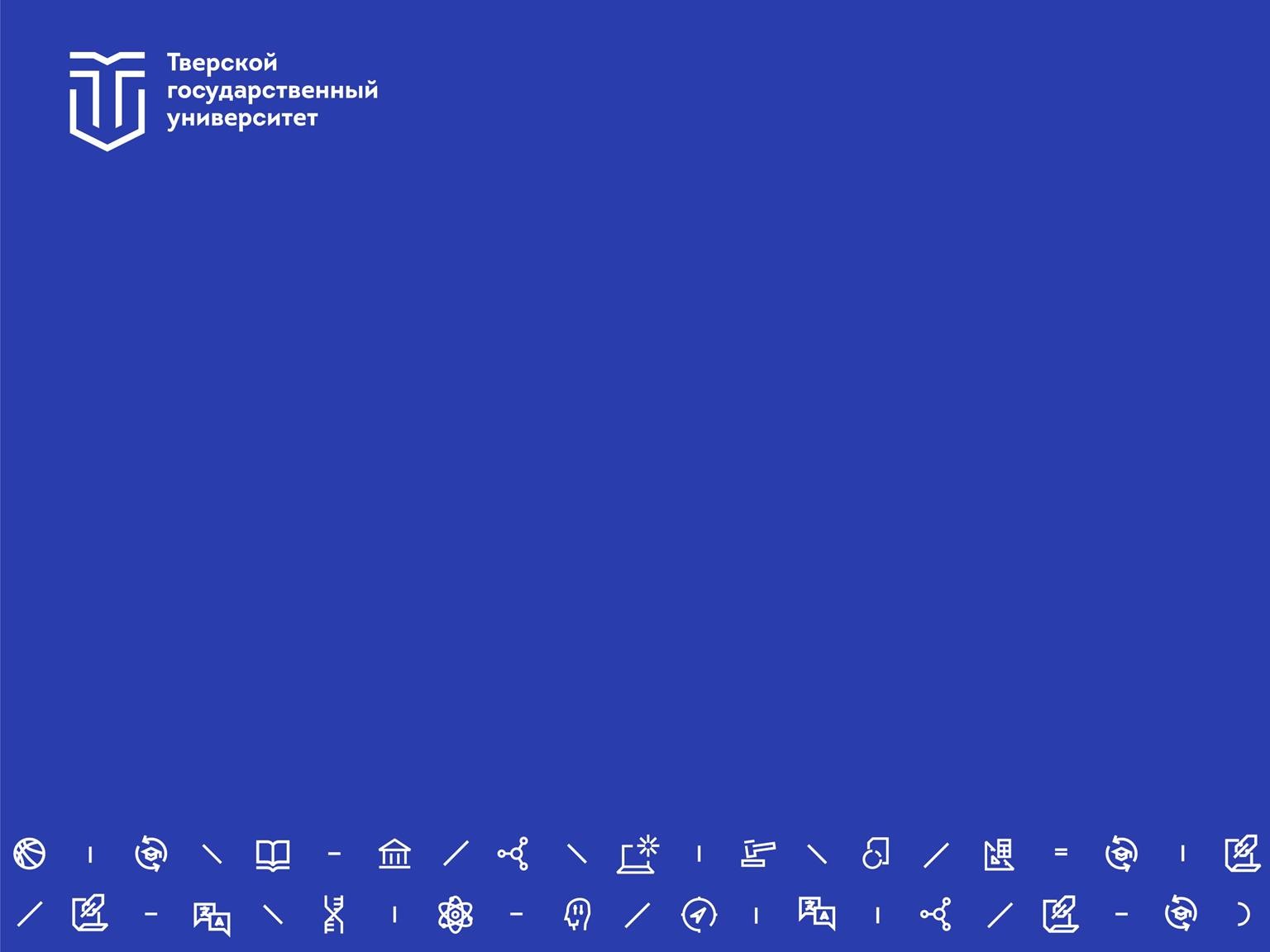 Добро пожаловать в ТвГУ!ФАКУЛЬТЕТ ПСИХОЛОГИИ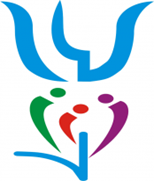 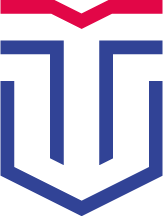 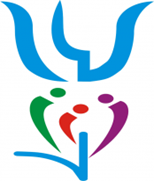 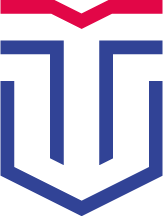 СПРАВОЧНИК ФАКУЛЬТЕТА ПСИХОЛОГИИАКТИВ ФАКУЛЬТЕТА ПСИХОЛОГИИФакультет психологии:справочник факультетатьюторыстуденческий активПАМЯТКА ПЕРВОКУРСНИКУ https://psychology.tversu.ru/news/28Адрес: 170100, г. Тверь, Студенческий пер., д. 12, корп. Б, 4 этаж Сайт факультета: http://psiholog.tversu.rue-mail: psychology@tversu.ru Группа ВКонтакте: https://vk.com/psychology_tvgu  Деканат – аудитория 441Тел.: 8(4822) 34-74-32; 8(4822) 34-57-44Заказ и выдача справокПОНЕДЕЛЬНИК И ЧЕТВЕРГКАБ. № 441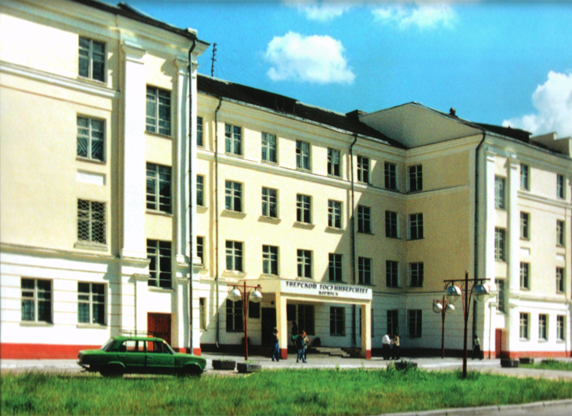 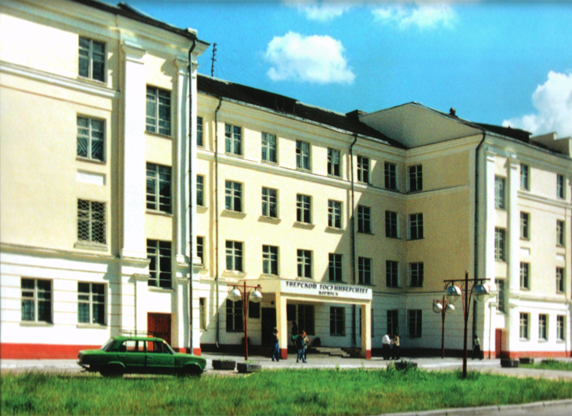 Декан факультета психологииБариляк Ирина Анатольевна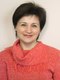 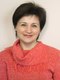 кандидат психологических наук, доцентАудитория 442Т.: 34-57-44E-mail: Barilyak.IA@tversu.ruЗаместитель декана по учебной работеСтановова Людмила Александровна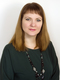 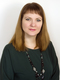 кандидат психологических наук, доцент кафедры «Психология труда и клиническая психология»Аудитория 430Т.: 34-57-44; 34-74-32E-mail: Stanovova.LA@tversu.ruЗаместитель декана по воспитательной работе и информатизации учебного процесса Гудименко Юлия Юрьевна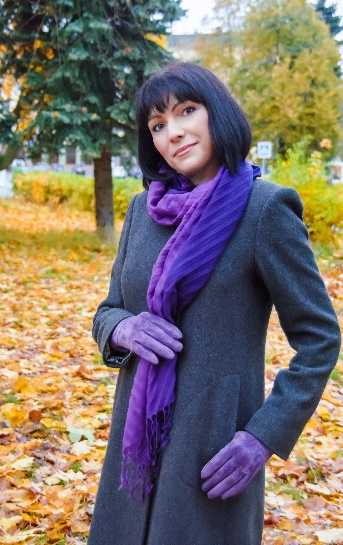 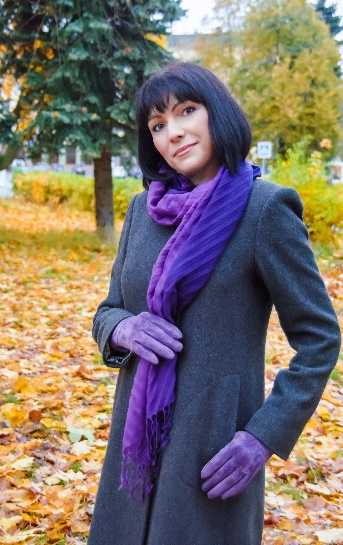 кандидат психологических наук, доцент кафедры «Психология труда и клиническая психология»Аудитория 444Т.: 34-57-44; 34-74-32E-mail: Gudimenko.YY@tversu.ruКафедра «Психология труда и клиническая психология» Заведующий кафедрой 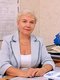 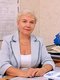 Жалагина Татьяна Анатольевнадоктор психологических наук, профессорБойкова Анна Артемовна  специалист по УМРАудитория 436Т.: 34-74-32E-mail: Zhalagina.TA@tversu.ruКафедра «Психология» Заведующий кафедрой 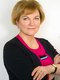 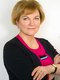 Короткина Елена Дмитриевнакандидат психологических наук, доцентЯрилина Полина Артуровна   специалист по УМРАудитория 435Т.: 34-74-32E-mail: Korotkina.ED@tversu.ruДеканатДранова Светлана Николаевна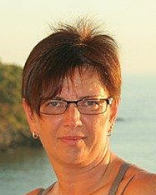 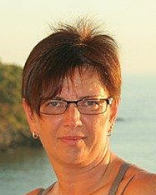 Ведущий специалист деканата, документоведАудитория 441Т.: 34-57-44; 34-74-32E-mail: Dranova.SV@tversu.ruТьюторы11, 21, группы 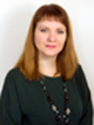 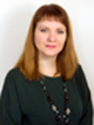 направление «Психология» – Становова Людмила Александровна13, 23, 33, 43, 53, 63 группы 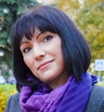 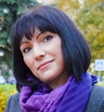 специальность «Клиническая психология–Гудименко Юлия ЮрьевнаАудитория 430Т.: 34-57-44; 34-74-32E-mail: Stanovova.LA@tversu.ru 
Аудитория 444Т.: 34-57-44; 34-74-32E-mail: Gudimenko.YY@tversu.ru Учебно-практическая лаборатория клинической психологии и психодиагностикиУчебно-практическая лаборатория клинической психологии и психодиагностикиАудитория 444Центр психологического образования и консультированияЦентр психологического образования и консультированияАудитория 433Методический кабинетМетодический кабинетАудитория 343Студенческий активСтуденческий активАудитория 434Компьютерный классКомпьютерный классАудитория 445Тренинговый классТренинговый классАудитория 424Культорг  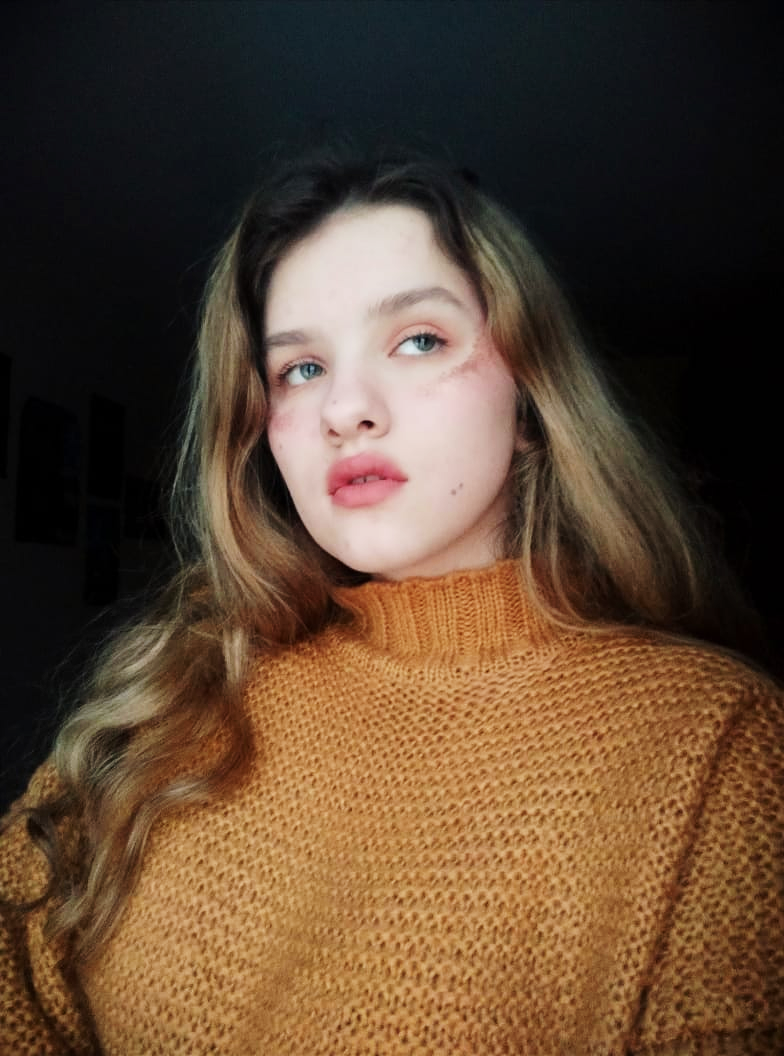 Буторина ОльгаСтудентка 3 курса, 33 группы, специальность «Клиническая психология», спортсменка…и просто красавица))) Разносторонняя личность, которая с радостью поможет Вам направить свои таланты в правильное и нужное русло!!!Группа ВКонтакте:  https://vk.com/psychology_tvgu Профорг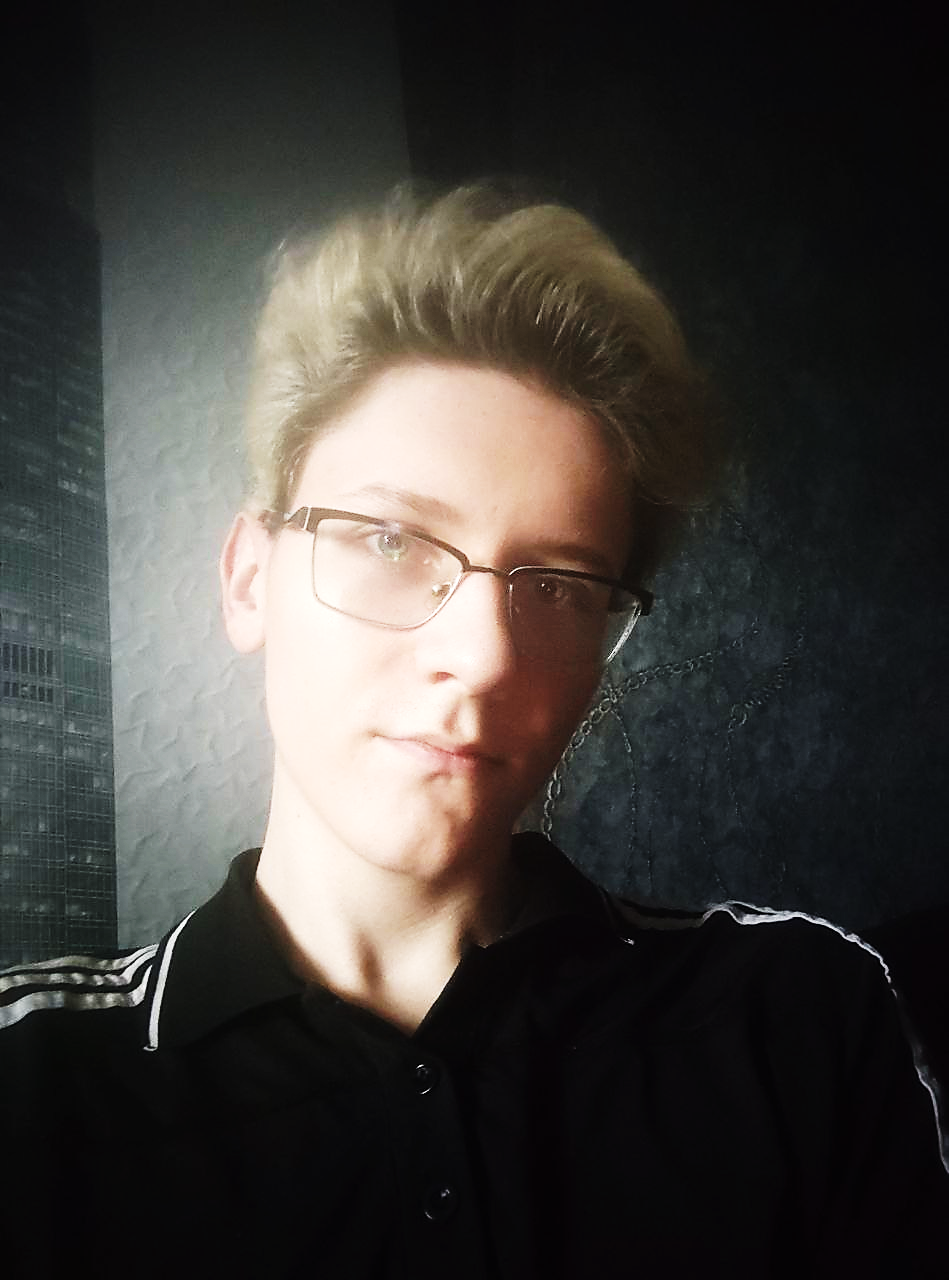 Журин ДенисСтудент 2 курса, 23 группы, специальность «Клиническая психология» Представит Ваши интересы в профсоюзной организации и администрации ВУЗа. Займется вашими вопросами, связанными с решением социальных проблем, защитой ваших законных прав и интересов!!!Группа ВКонтакте:  https://vk.com/psychology_tvgu 